陳副校長頒發獎牌給獲獎教師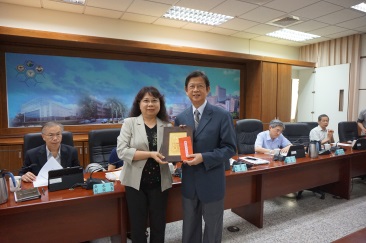 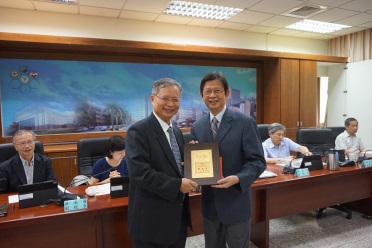 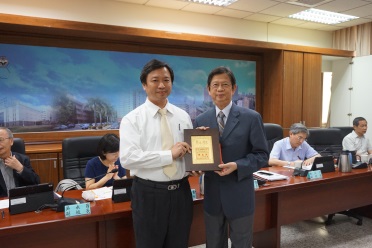 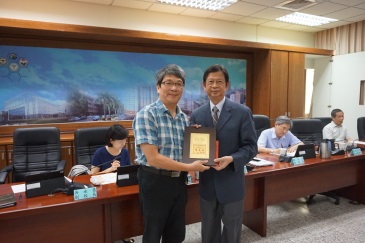 傑出獎-柯妙華老師傑出獎-林昭庚老師傑出獎-楊仕哲老師傑出獎-林香汶老師(莊聲宏主任代)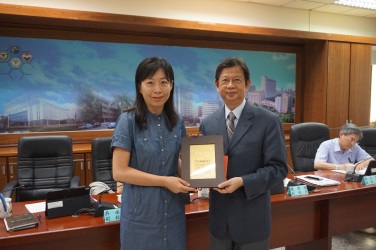 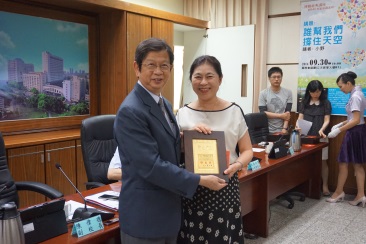 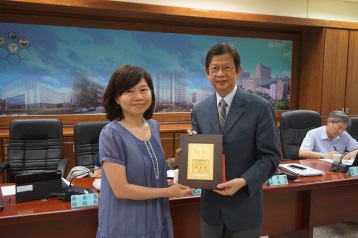 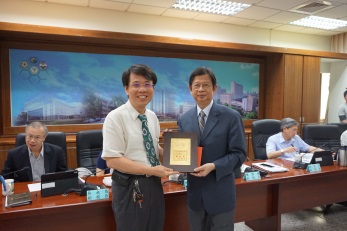 傑出獎-楊文惠老師傑出獎-陳麗麗老師(辛幸珍主任代)傑出獎-簡惠玲老師優良獎-鄭希彥老師 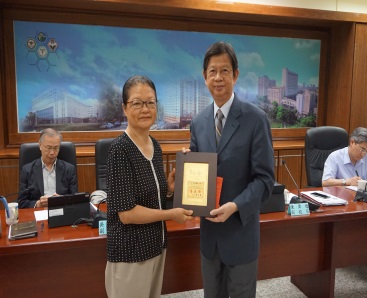 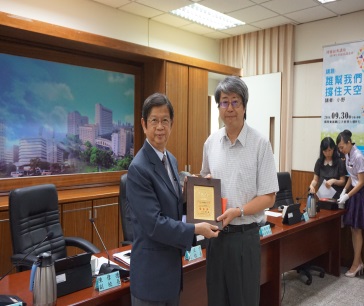 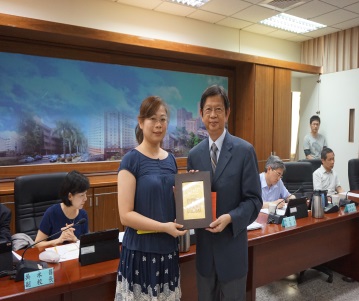 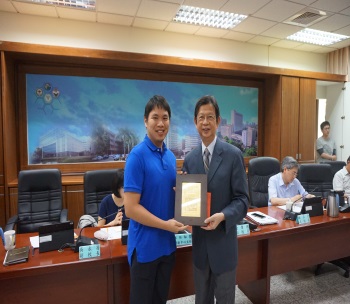 優良獎-張淑貞老師 優良獎-許惠悰老師優良獎-朱育秀老師佳作獎-李世滄老師(李威寰代)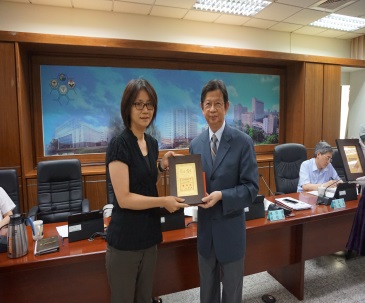 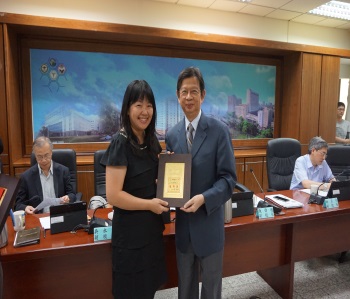 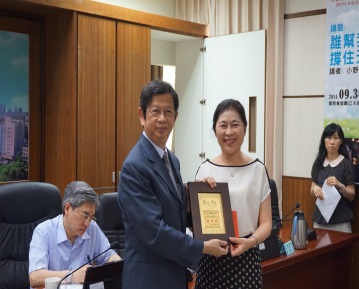 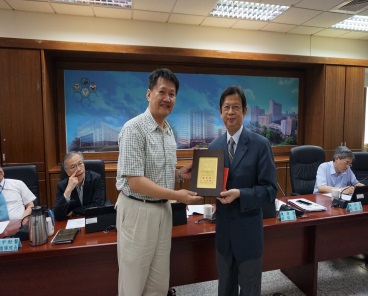 佳作獎-江秀梅老師佳作獎-陳信君老師佳作獎-李國箴老師 (辛幸珍主任代)佳作獎-王文景老師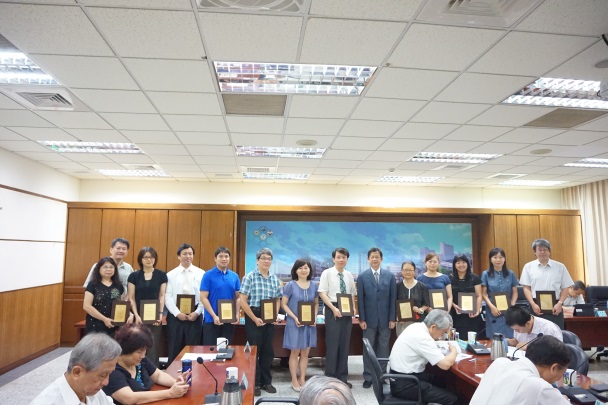 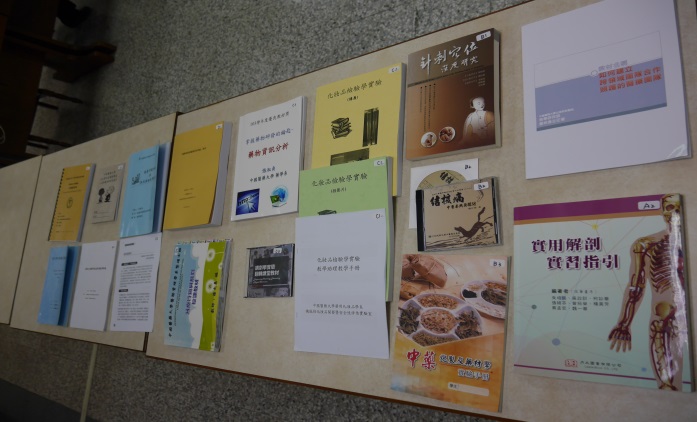 全體獲獎教師與陳副校長合照全部參選教材